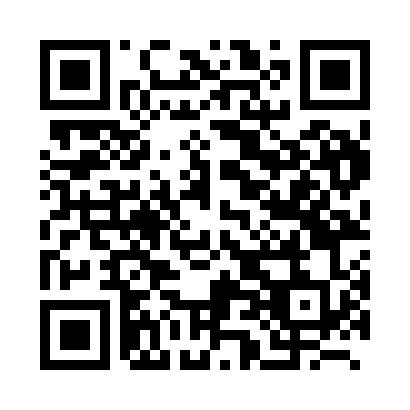 Prayer times for Chantemelle, BelgiumWed 1 May 2024 - Fri 31 May 2024High Latitude Method: Angle Based RulePrayer Calculation Method: Muslim World LeagueAsar Calculation Method: ShafiPrayer times provided by https://www.salahtimes.comDateDayFajrSunriseDhuhrAsrMaghribIsha1Wed3:566:141:345:368:5611:042Thu3:536:121:345:368:5711:073Fri3:506:111:345:378:5911:094Sat3:476:091:345:379:0011:125Sun3:446:071:345:389:0211:156Mon3:416:061:345:399:0311:177Tue3:386:041:345:399:0511:208Wed3:356:021:345:409:0611:239Thu3:316:011:345:409:0811:2610Fri3:285:591:345:419:0911:2911Sat3:255:581:345:419:1011:3112Sun3:225:561:345:429:1211:3413Mon3:195:551:345:429:1311:3714Tue3:185:541:345:439:1511:4015Wed3:175:521:345:439:1611:4216Thu3:175:511:345:449:1711:4317Fri3:165:501:345:459:1911:4318Sat3:165:481:345:459:2011:4419Sun3:155:471:345:469:2111:4520Mon3:155:461:345:469:2311:4521Tue3:145:451:345:479:2411:4622Wed3:145:441:345:479:2511:4623Thu3:145:421:345:489:2611:4724Fri3:135:411:345:489:2811:4825Sat3:135:401:345:499:2911:4826Sun3:135:391:355:499:3011:4927Mon3:125:391:355:499:3111:4928Tue3:125:381:355:509:3211:5029Wed3:125:371:355:509:3311:5030Thu3:125:361:355:519:3411:5131Fri3:115:351:355:519:3611:51